Индивидуальное коррекционное  занятие по формированию речевого слуха и произносительной стороны устной речи" Круглова Полина 5б классТема: Текст : «Полезное дело». Речевой материал по русскому языку. Дифференциация звуков С-Ш.  Правила орфоэпии.  I. Орг.момент-  Полина, поздоровайся- Сними аппараты. (Вопросы на голое ухо.)- Какое сейчас время года?-Какой сейчас месяц?-Какое сегодня число?-Посмотри на термометр. Какая сегодня температура воздуха в классе?-Ты сегодня завтракала?-Что ты ела?-Одень аппараты?- Что ты делала? ( Я отвечала на вопросы)II. Основная частьИзменение силы голосаА) паПапаРуки опущены вниз. Постепенно поднимать руки вверх, одновременно проговаривая слоги разным по силе звучания голосом ( от тихого до громкого при подъеме рук); затем опускать руки вниз, одновременно изменяя голос от громкого звучания до тихого. Речевое дыханиеПроизнесение на одном выдохе названий дней недели:Вдох – понедельник, вторникВдох -  понедельник, вторник, средаВдох -  понедельник, вторник, среда, четверг и т. д.- Сегодня на уроке будем произносить звуки С-Ш. Рассматривание речевых профилей С-Ш, таблицы 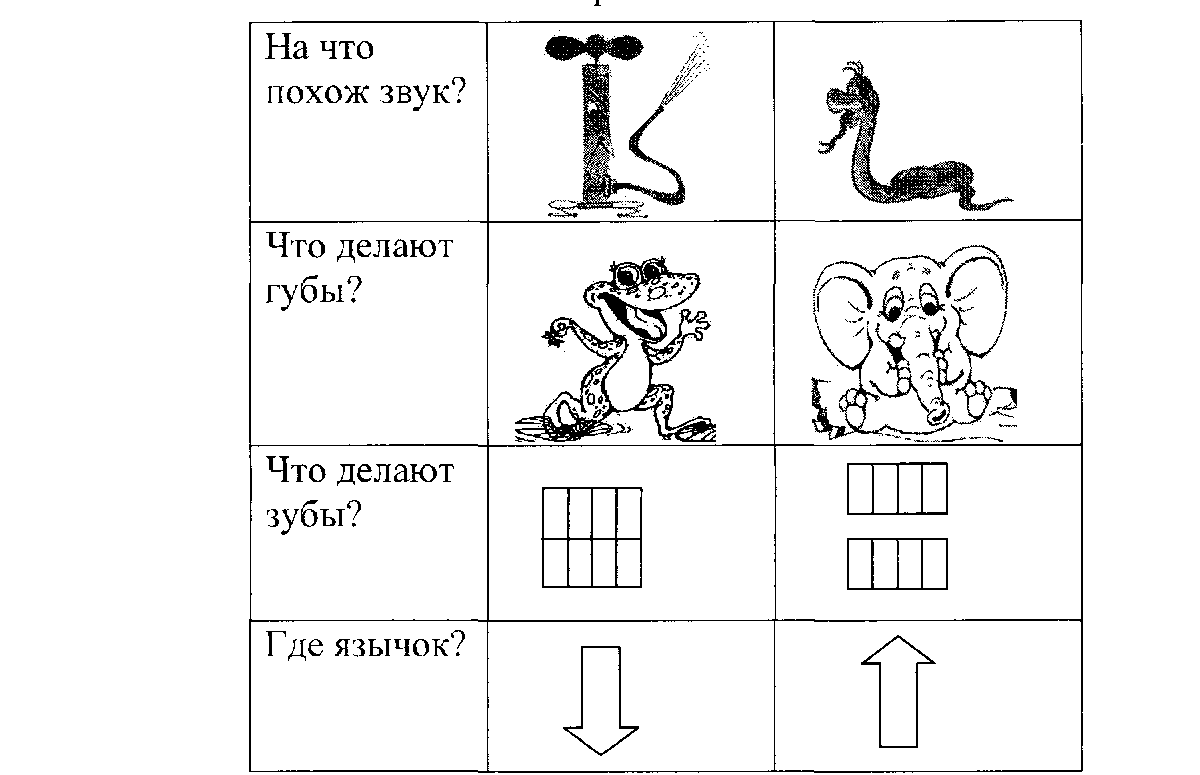 1. Игра «Поймай звук [с]». Взрослый произносит ряд звуков, а ребенку нужно «поймать» (хлопнуть в ладоши) звук [с]:— Представь, что мы сейчас в лесу. Покажи, какие там большие деревья.Ребёнок  поднимает руки.— Подул теплый ветерок — ш-ш-ш, зашелестели листья.Ребёнок быстро-быстро шевелит пальчиками.— Подул холодный ветер — ос-с, закачались сосны.Ребёнок покачивает и машет руками.— Ветер затих — не шевелятся больше ни листочки, ни ветки.Дети расслабляются.— Снова подул ветер.— Как шумела листва от теплого ветерка? (Ш-ш-ш-ш.) Как подул холодный ветер? (С-с-с-с.) Сегодня мы будем повторять звуки [с], [ш].Повторяй за мнойШа-са	аш-ас	аша-аса	шка-скаШо-со	ош-ос	ошо-осо	шко-скоШу-су	уш-ус	ушу-усу	шку-ску  Игра «Слоги заблудились»Соедини каждый слог с картинкой.Слоги: СА,  СО,  СУ; ША, ШО,  ШУ.Картинки: САПОГИ, СУМКА, СОТЫ, САМОЛЕТ; ШАХМАТЫ, ШАПКА, ШУБА, ШОРТЫ.(Слайд)Забывчивый художникI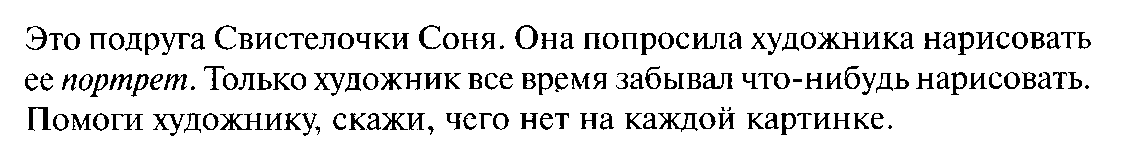 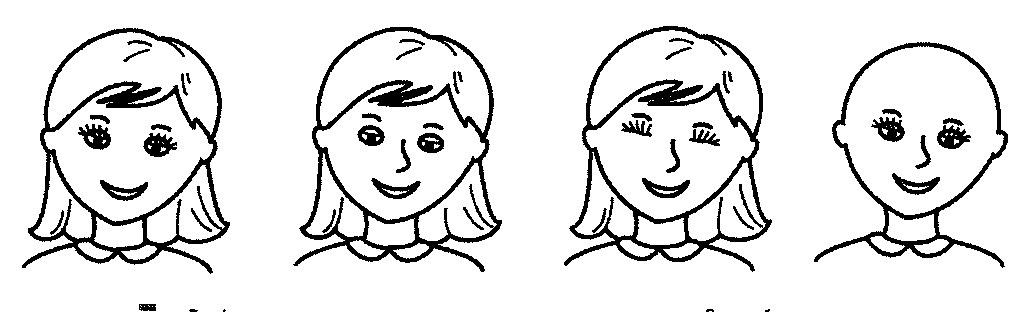  Ребенку нужно отвечать на вопрос «чего нет»,образовывая родительный падеж от нужных слов, затем дорисовывать недостающую деталь.    Упражнение  «Скажи правильно»Назови картинки, не путая звуки [С] и  [Ш].Слова: солнышко, пастушок, машинист, старушка, Саша, шахматист, штангист, сушки. (слайд)Игра «Посчитай»А теперь давай посчитаем от одного до шести, используя названия картинок. Слово: старушка (слайд)  Игра «Профессии».     Назови профессии и увлечения людей. Кому что нужно для работы?     Картинки: пастушок, штангист, шахматист, машинист, шахматы, штанга,      поезд, стадо. (Слайд)  Повторим правило орфоэпии. Двойные согласные звуки в слове произносятся как один звук.Послушай  , как говорит учитель. Прочитай правильно.Металл, пассажир, юннат, шоссе, хоккей, оттепель, тоннель, жужжание.  Составь словосочетания и предложения с ними. В каком они падеже?Идёт с (маленькая девочка), кофе со ( сгущенное молоко), играет с ( маленький внук),  решает задачу со ( старшая сестра).III. Развитие слухового восприятия1. Ребёнок за экраном слушает план урока-Будем отвечать на вопросы, будем говорить выразительно, будем говорить слитно, будем работать над диалогом.2. -Будем отвечать на вопросы ( Какой твой любимый праздник? Сколько тебе лет? Когда у тебя День рождения? В каком году ты родилась ? ). Вопросы предъявляются на табличке.  Ребёнок слушает не по порядку. Отвечает на вопросы.3 .  Послушай рассказ «Полезное дело» Повтори фразы: хороший помощник, столярная мастерская,  нужные инструменты, главное дело, письменный стол.- Что хотел сделать мальчик?- Какие инструменты он взял для работы?- Кто помогал мальчику?IV. Рефлексия. Что мы делали на уроке?Спасибо. До свидания.